2018-2019 ……………  A. L. DİN K.A.B. 11. Sınıf 1. DÖNEM 2.YAZILI SINAVI1-Hz. Muhammed’in (sav) Peygamberliğine inanmayan paganist Mekkeli Müşrikler O’nun ahlakı, şahsiyeti hakkında övgüyle bahsediyorlardı. Hatta O’na MUHAMMED’ÜL-EMİN lakabı vermişlerdi. Yani dostu ve düşmanı Hz. Muhammed’e (sav) para, şehvet, mal, dünya düşkünü DEMEDİLER. Hristiyanlar ise “SAİNT (AZİZ) MOHAMMAD” demektedirler.Ama günümüzde bazı kişiler özgürlük kisvesi adına Hz. Peygambere hakaret etmektedirler. İftira, fikir özgürlüğü değildir.Yukarıdaki paragraf ışığında aşağıdakilerden hangi yargı çıkmaz?A-Bu kişiler hem ahlaki hem de hukuki açıdan iftira etmektedirler.B-Bu kişiler kul hakkı yediği için ahlaksızdır, kalbi temiz değildir.C-Bu kişiler insan haklarına aykırı davranmaktadır.D-Fikir Özgürlüğü sınırsızdır. Bundan dolayı hakaret özgürlüktür.E-VII. yüzyılda Düşmanları bile O’na güvenilir, iyi bir insan demesine rağmen Hz. Muhammed’e (sav) hala ahlak dışı iddiada bulunmaları Tarih bilimine ve akla aykırıdır.2-Bir Müslüman; Günah işlerse, (içki, kumar) veyaKul hakkı yerse, (dedikodu, iftira) veya İbadet etmezse, (namaz, oruç)Allah’a olan imanı, inancı hakkında aşağıdaki bilgilerden hangisi doğrudur?a-Günah işlediği için dinden çıkmıştır.b- Kul hakkı yediği için Müslümanlığı bitmiştir.c-Günaha girdiği için İmanı, inancı zayıflamış, güçsüzleşmiştir.d-Yukarıdaki eylemler önemli değil, en önemlisi kalbimizi temiz tutmaktır.e-İmanı gider. İmansız olur.3- a-Müslüman bir lişi Hz. Muhammed’in (sav) Şahsiyeti, ahlakı hakkında kötü bir söz söyler ise (günah işlediğini vb) ………………….b-Müslüman birkişi Hz. Muhammed’in (s.a.v.) söylediği öğlen namazının ilk 4 sünnetini kılmaz ise……………….Yukarıdaki boşluklara uygun olan şık aşağıdakilerden hangisidir?A- a) Günaha girer                                                                  b) Günaha girerB- a) İmanı zayıflar                                                                 b) Günaha girerC- a) İmanı zayıflar                                                               b) Günaha girmez.D- a) Günahkar Müslümandır                                            b) Günaha girmezE- a)Allah katında saniyesinde imandan, dinden çıkar b) Günaha girmez4-Aşağıdakilerden hangisi Hz. Muhammed’in (s.a.v.) peygamberlikle ilgili görevlerinden değildir?.A) Tebliğ        B) Teşrii        C) Tebyin        D) Tezhip        E) Temsil5-.İçinde Hz. Peygamber’den (s.a.v.) nakledilen sahih (doğru) hadislerin toplandığı, İslam dünyasında meşhur olan alt temel hadis kitabına …………..…denir. Boşluğa uygun olan şık hangisidir?A) Buhârî    B) Darimi    C) Kütüb-i site  D) Ebu Dâvûd          E)Nesâi6. Aşağıda verilen nasslardan farklı olanı işaretleyiniz?A)  “… Peygamber size ne verdiyse onu alın, neyi de size yasak ettiyse ondan vazgeçin…”(Haşr suresi,7)B)  “Kim benim sünnetimden yüz çevirirse benden değildir.” (Buhârî, Nikah, 1)C)  “… Ey peygamber ailesi! Allah’ın istediği, sizden kirliliği gidermek ve sizi tertemiz kılmaktan ibarettir.”Ahzâb, 33  D)  “Biz her bir peygamberi Allah’ın izniyle ancak kendisine itaat edilmesi için gönderdik…” (Nisâ suresi,64) E)  “Ben namazı nasıl kılıyorsam siz de öyle kılın.” (Buhârî,Ezan,18)                                                   7-Peygamberimizin bizzat kendisinin yaptığı ve bize de yapmamızı söylediği davranışlar sünnetin hangi çeşididir?A)Sitte       B) Kavli       C) Fiili          D)Sözlü       E) Takriri8- Hz. Ali (r.a.), ‟Resulullah (s.a.v.), mut’a nikâhını (geçici süreli nikâh veya bir dünyalık karşılığı) ve ehlî eşek etini yemeyi Hayber günü yasakladı.” demiştir.Bu olay peygamberimizin görevlerinden hangisine bir örnektir?A)Tebyin      B)  Temsil   C)  Teşri    D)  Tebliğ     E) Risalet9- Hz. Muhammed (s.a.v.) Hz. Âdem ile başlayan peygamberler zincirinin son halkasıdır. Nitekim Allah (c.c.) Kur’an-ı Kerim’de şöyle bildirmiştir: “….O, Allah’ın elçisidir ve peygamberlerin sonuncusudur….”(Ahzab suresi, 40. ayet.) Bu parçada anlatılan durum aşağıdaki kavramlardan hangisiyle ilişkilidir? A) Hâtemü’n-nebiyyîn        B) Üsve-i hasene     C) Eşref-i mahlûkat D) Muhammedü’l-emîn      E) Ülü’l-azm10-Hz. Muhammed’in (s.a.v.) peygamberlikle ilgili görevlerinden biridir. Kanun ve hüküm koymak anlamına gelir. İslam’a göre Hz. Peygamber’in (s.a.v.), Müslümanların uyması gereken hususlarla ilgili dini hüküm koyma yetkisi vardır. Genel olarak İslam âlimleri, Peygamberimizin, Kur’an’da belirtilenler dışında hüküm koyma, bazı şeyleri haram veya helal kılma yetkisi olduğunu belirtmişlerdir. Parçada Hz. Muhammed’in (s.a.v.) hangi yönü vurgulanmıştır? A) Tebliğ B) Tebyin C) Temsil D) Teşrî  E) Tefsir11-“Ant olsun ki, sizden Allah'a ve Ahiret Günü'ne kavuşmayı uman ve Allah'ı çokça ananlar için, Allah'ın Rasul'ünde iyi bir örnek vardır.(Ahzab 21)“ …Peygamber onlara iyiliği emredip kötülükten sakındıracak, temiz ve yararlı şeyleri onlara helal kılıp pis ve zararlı şeyleri onlara haram kılar…( A’raf 157)Yukarıdaki iki ayette Hz. Muhammed’e (s.a.v.), peygamberlik görevinin yüklemiş olduğu sorumluluklardan hangi ikisine işaret eder?A) Tebliğ ve Temsil         B) Tebyin ve TeşriC) Tebliğ ve Teşri           D) Temsil ve Teşri     E) Tebliğ ve Tebyin12-Hz. Muhammed’in (sallallahu aleyhi ve sellemin) doğum günü olarak kutlanan kandil gecesi aşağıdakilerden hangisidir?A) Miraç Kandili            B) Kadir Gecesi           C) Regaip Kandili      D) Berat Kandili            E) Mevlit Kandili13-İslam dinine göre ahiret inancıyla ilgili aşağıdaki yargılardan hangisi yanlıştır?A) İnananları sorumluluktan kurtarır.B) Ölümün kaçınılmazlığını hatırlatır.C) İnsanı bilinçli davranmaya yönlendirir.D) Yapılanların karşılıksız kalmayacağını bildirir.E) Dünyanın geçici olduğu bilincini güçlendirir.14-• “...Allah, onlara zulmetmedi. Fakat onlar kendi kendilerine zulmediyorlar.” (Al-i İmran suresi, 117. ayet)• “Başınıza gelen herhangi bir musibet, kendi ellerinizle işledikleriniz yüzündendir...” (Şura suresi, 30. ayet)Bu ayetlerde vurgulanan husus aşağıdakilerden Hangisi değildir?A) Allah’ın, kullarının iyiliğini istediğiB) İnsanın kendisine de zulmedebildiğiC) İnsanın, eylemlerinden sorumlu olduğuD) İnsanın, davranışlarının karşılığını gördüğüE) İnsanın dünyada sınavdan geçmekte olduğu15-“Kıyamet günü için adalet terazileri kuracağız. Öyle ki hiçbir kimseye zerre kadar zulmedilmeyecek. (Yapılan iş) bir hardal tanesi ağırlığınca da olsa, onu getirip ortaya koyacağız. Hesap görücü olarak biz yeteriz.” (Enbiya suresi, 47. ayet)Bu ayetten aşağıdaki yargılardan hangisine varılamaz?A) Kimseye haksızlık yapılmayacaktır.B) Herkese eşit muamele yapılacaktır.C) Küçük hatalar görmezden gelinecektir.D) Hiç kimse yargılamadan istisna tutulmayacaktır.E) İnsan bütün davranışlarından hesaba çekilecektir.16- Aşağıdakilerden hangisi İslam’da Peygamberin genel önemini belirten bir cümle değildir?a)Peygamberler, bir öğretmen gibidirler. Allah’ın Kitabını öğretirler, açıklarlar. b)Dinin nasıl uygulanacağını gösteren laboratuar gibidirler. İslam’ın ütopya olmadığını uygulanabileceğini gösterirler.c)İnsanlara ahlakı ile birer örnektirler. Allah, dünyadaki her topluma elçiler göndermiştir.d)Peygamberin dürüst olmadığını kabul etsek günaha girer dinden çıkmayız.e) Namazın nasıl kılınacağı Kur’an’da olmadığı için Müslümanlara namazı Peygamber öğretmiştir17-Cenaze namazı hakkında aşağıda verilen bilgilerden hangisi yanlıştır?A) Ölen Müslümanın arkasından yapılan bir dua niteliğindedir.B) Rükû ve secdesi olmayan, ayakta kılınan bir namazdır.C) İki rekâttır ve her rekâtında üç tekbir alınır.D) Hz. Peygamber, cenaze namazı kılmanın çok sevap olduğunu belirtmiştir.E) Dinimize göre cenaze namazı kılmak, farz-ı kifayedir.18-İlahiyatçı Ekrem Bey katıldığı bir sempozyumda: “Üstün özelliklere sahip bir varlık olarak dünyaya gelen insan, ortalama bir ömür sürmekte, sonra da hayata veda etmektedir. Evrendeki pek çok şey insana hizmet eder. Güneş, Ay, denizler, dağlar, bitkiler, hayvanlar bu duruma örnek olarak gösterilebilir. İnsan gibi ayrıcalıklı yaratılmış bir varlığın, dünyada belli bir ömür sürdükten sonra ölüp yokluğa karışması akla aykırıdır. İnsan bunun için yaratılmış olamaz. Onun daha ulvi amaçlarla yaratılmış olması gerekir. Dünya hayatının bir amacı olmalı, ölüm bir yok oluş değil, başka bir âleme geçişin ilk adımı olarak görülmelidir.” diyerek konuyla ilgili düşüncelerini dile getirmiştir.Buna göre parçada sözü edilen sempozyumun konusu aşağıdakilerden hangisi olabilir?A) İslam dininde sosyal hayatB) Sekülerleşmenin (dünyevileşme) ahiret inancına etkisiC) Dinî emirlerin bireysel ve toplumsal boyutuD) Kur’an’ı anlamada aklı doğru kullanmanın katkısıE) Hayatın anlamlandırılmasında ahiret inancının önemi19-* Ahiret inancı, sayısız nimetle kuşatılan cennete gitme arzusu ile insanları iyiliklere yöneltir.* Çeşitli azaplarla kuşatılan cehenneme gitme endişesi ise insanları, kötülüklerden sakındırır.* Ahiret inancı hırsızlık, zina, cinayet, içki ve kumar gibi olumsuzluklarında azalmasına vesile olur.* Ahirete inanan kişi kendisine, ailesine ve topluma faydalı olacak işler yapmaya özen gösterir.Yukarıda verilen ifadelerin ortak konusu nedir?A) Ahiret inancının insana kazandırdıklarıB) Ahiret inancının nedenleriC) Ölüm sonrası hayat düşüncesinin kökenleriD) Ahirete imanın önemiE) Ahiret fikrinin toplumsal etkileri20-Ahiret hayatının aşamalarının gerçekleşme sırası hangi seçenekte doğru olarak verilmiştir?A) Kıyamet- Berzah- Ba's- Haşir- Mizan- Cennet ve CehennemB) Ba's- Kıyamet- Berzah- Mizan- Haşir- Cennet ve CehennemC) Berzah- Kıyamet- Ba's- Haşir- Mizan- Cennet ve CehennemD) Berzah- Ba's- Kıyamet- Mizan- Haşir- Cennet ve CehennemE) Berzah- Kıyamet- B'a's- Mizan- Haşir- Cennet ve Cehennem21- Hayatın bir amacının olmadığı, boş ve sorumluluktan uzak olduğu düşüncesi, insanları bunalıma ve boşluğa sürükler.Böyle bir durumda insan, hayatı anlamsız ve gereksiz görür; manevi çöküntü yaşar. Kendisinin, sevdiklerinin ve her şeyin ölümle birlikte yok olup gideceğini düşünen bir insan için dünyadaki her şey anlamını yitirir. Dostlukların, sevginin, yaptığı iyiliklerin, yaşadıklarının bir karşılığı ve devamı olmayacağını düşünen insan, hayatın güzelliklerinden tat ve zevk alamaz. Ayrıca insanların, yaptıkları kötülüklerden dolayı sorumlu tutulmayacağı düşüncesi, birçok olumsuz sonuç doğurur. İnsanlar; yalan, ikiyüzlülük, dedikodu, haksız kazanç, hırsızlık, hatta adam öldürme gibi kötü davranışları ve suçları çekinmeden işlerler. Hak, hukuk, adalet gibi değerler yerine güç ve şiddet egemen olur. Bu durumda da birey ve toplum hayatı kaosa sürüklenir.Yukarıda verilen metin için en uygun başlık ne olmalıdır?A) Ölüm Yokluk mudur?B) Ölümden Sonra Bir Hayat Var mıdır?C) Ahiret İnancının Hayatı Anlamlandırmaya KatkısıD) Geleceğin Toplum DüzeniE) Ahiret İnancının Psikolojik Nedenleri22- Medine’nin ileri gelen ailelerinden birine mensup bir kişi hırsızlık yapar. Cezanın infaz edilmemesi için bazı kişiler, Hz. Peygamberimize gelerek aracı olurlar. Bu duruma çok öfkelenen Hz. Peygamberimiz şöyle bir konuşma yapar: “Unutmayın sizden öncekiler aralarında zengin ve güçlü kimseler suç işlediklerinde onları cezalandırmazlar, ama fakir ve güçsüz kimseler suç işlediklerinde en ağır cezaları verirlerdi. Onlar bu yüzden yok oldular. Allah’a yemin ederim ki, kızım Fatma bile suç işlese onu cezalandırırım.” Yukarıdaki olayda Hz. Peygamberimizin hangi özelliği anlatılmaktadır?a) Güvenilir olması            b) Sebatkâr olmasıc) Adaletli olması              d) Doğru sözlü olması     e) Peygamber olması23--Aşağıdakilerden hangisi peygamberlerin özelliklerinden (sıfatlarından) değildir?a-Doğru sözlü (sıdk) olmak,     b-Güvenilir (emanet) olmak,c-Hatasız olması (Mutlak)       d-Akıllı ve zeki (fetanet) olmak. e-Günah işlememek (ismet)24- Hz. Muhammed (sav), Mekke’den Medine’ye hicret esnasında, Müslümanlar hicret etmelerine rağmen Mekke’de kalmıştı. Bunun sebebi ise putperestlerin O’na emanet olarak verdikleri değerli eşyaları iade etmektir. Hz. Muhammed (sav), Medine’de bir Yahudi ile sözleşerek buluşma yerine vaktinde gidip uzunca bir süre beklemiştir.Yukarıda verilen bilgilere göre peygamberlerin hangi özelliği vurgulanmaktadır?A) Güvenilir olması  B)Kötülük yapmaması C)Allah’ın emirlerini iletmesiD) Akıllı ve zeki olması   E) Günahlardan uzak durması25- Aşağıdakilerden hangisi Peygamberlere iman etmenin şartlarından değildir?a) Peygamberin sünnetlerini yapmakb) Peygamberlerin 5 sıfatına tam inanmak (mesela günahsız olduklarını kabul etmek)c) Kur’an’daki 25 peygamberin hepsine tam ve eksiksiz inanmakd) Dürüst ve iyi olduklarını kabul etmeke) Günah işlemediklerine ve örnek, rol model olduklarına inanmak.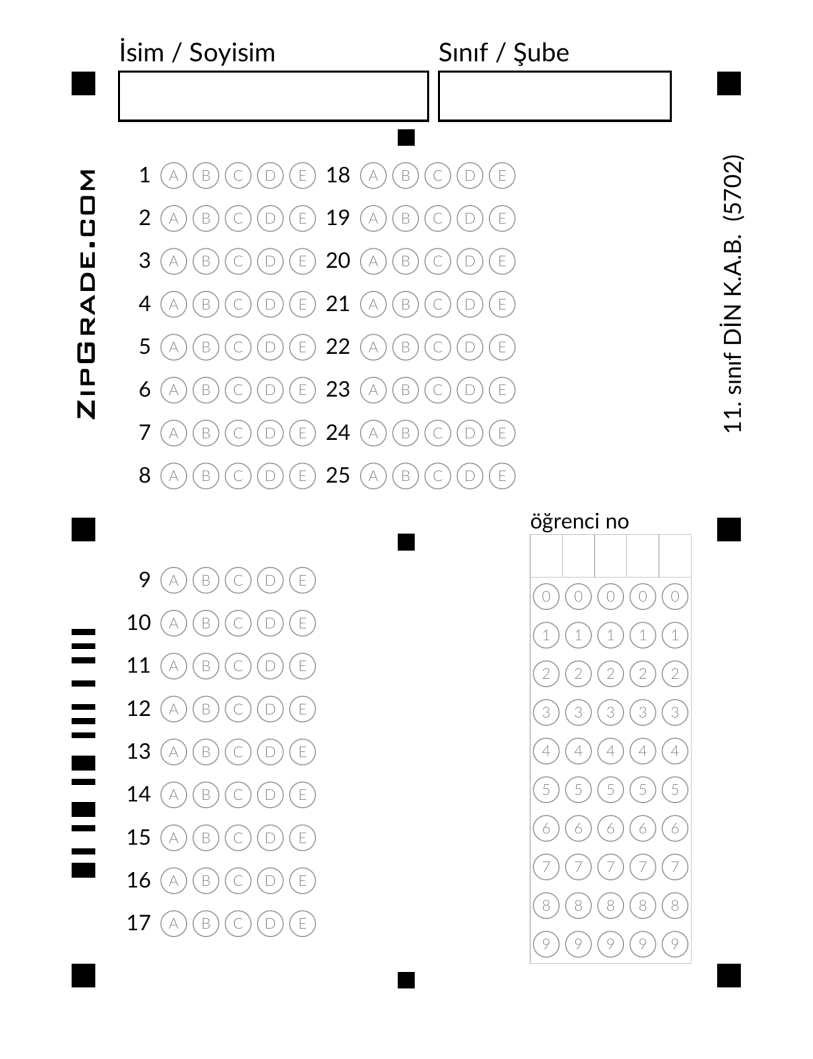 